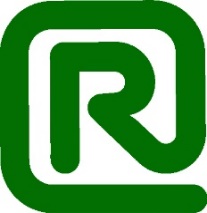 PAIA MANUALof

Rennies Ships Agency (Pty) Ltd(Registration no: 1999/012438/07) This Manual is prepared in terms of Section 51 of the Promotion of Access to Information Act No 2 of 2000 (“PAIA”) as amended by the Protection of Personal Information Act, No 4 of 2013 (“POPIA”)TABLE OF CONTENTSDEFINITIONS INTRODUCTION TO PAIA AND POPIA

PAIA: 
The Promotion of Access to Information Act, 2000 ("PAIA”) commenced on 9 March 2001, which among other things:  seeks to give effect to a person’s Constitutional right of access to information (subject to certain limitations) and sets out the procedural process to follow to exercise or protect this right.sets out the obligation of private bodies to compile a PAIA Manual. Thus, where a person is desirous of obtaining information from RSA in terms of PAIA, such request must be made in the format as prescribed under this Bidvest PAIA Manual, and following receipt of the request, RSA must decide if it is able to provide the requested information to the Requester in accordance with the provisions of PAIA. 	

POPIA:
The Protection of Personal Information Act, 2013 ("POPIA”) commenced on 1 July 2020 and gives effect to: a person’s right to privacy, including the right to data privacy, and in accordance with this objective, describes and prescribes a series of conditions which must be met when personal information is processed, which conditions establish the minimum requirements for the Processing of personal information. amends certain provisions of PAIA, balancing the need for access to information against the need to ensure the protection of personal information.This PAIA Manual is compiled in accordance with section 51 of PAIA as amended by POPIA.	
PURPOSE OF THE PAIA MANUAL 
The purpose of this Manual: For purposes of PAIA: details the procedure that a Requester is to follow making a Request for Access, and the way a Request for Access will be facilitated by RSA.For purposes of POPIA: details the purpose for which personal information may be processed; a description of the categories of Data Subjects for whom RSA processes personal information, as well as the categories of personal information relating to such Data Subjects and the recipients to whom personal information may be supplied.THE INFORMATION REGULATOR’S PAIA GUIDE 
The Regulator has compiled an official PAIA Guide which is user-friendly and accessible in order to assist in understanding how to exercise any right contemplated in PAIA or POPIA. 	
The Regulator’s Guide is available in each of the official languages at the following link on the Regulators website (under the heading PAIA GUIDE AND MANUAL).https://inforegulator.org.za/information-regulator-paia-manuals/Should you have any queries, or require a copy of the Guide, contact the Regulator directly: NOTE: Copies of the Regulators PAIA Guide are available in at least 2 of the official languages, for public inspection, during normal office hours at the reception of the primary place of business of RSA’s physical address set out in section 6 below) COMPANY OVERVIEW
RSA is a private sector company forming part of the Bidvest Freight division which is owned by The Bidvest Group Limited whose shares are listed on the Johannesburg Stock Exchange. If you would like to find out more about the Bidvest Group visit https://www.bidvest.co.za/about.php To find out more about the Bidvest Freight division visit:https://www.bidvest.co.za/bidvest-industrial-freight.phpThe information is updated at year end annually on 30 June.	
	 
The annexure of interest in subsidiaries and associates can be found at pages 123 - 131 at the following link: https://www.bidvest-reports.co.za/integrated-reports/2023/pdf/bidvest-audited-consolidated-afs-2023.pdfThe divisions, subsidiaries and associate companies in Bidvest including RSA operate in a decentralized manner, while being accountable to the Bidvest Group holding company. Rennies Ships Agency is one of the largest providers of in-port logistics in South Africa with operations in every commercial cargo port in South Africa. Our areas of expertise include ships agency, clearing & forwarding.Should you have a PAIA Request for Access to a Record held by any of our subsidiaries or associate companies, you can check the website of the subsidiary for their prescribed request procedures to be followed, alternatively follow the procedures as set out in this Manual and the Request for Access will be coordinated and appropriately dealt with internally.	
Rennies Ships Agency (Pty) Ltd  CONTACT DETAILS 
The contact details of our Information Officer are as follows:
A copy of this PAIA Manual is available for inspection, during normal office hours at the reception of the above physical address.  RECORDS AUTOMATICALLY AVAILABLE 
The following Information is automatically available via the RSA website and need not be formally requested in terms of this Manual.
DESCRIPTION OF SUBJECTS AND CATEGORIES OF RECORDS 
RSA maintains Records on the categories and subject matters listed below. 	
Recording a subject matter or category does not imply that a Request for Access to such Record(s) will be granted. All Requests for Access will be evaluated on a case-by-case basis in accordance with the provisions of PAIA.Please note that many of the Records held by RSA are those of third parties, such as clients and employees, and we take the protection of third-party confidential information seriously. Requests for Access to these Records will be carefully considered. 	
LIST OF APPLICABLE LEGISLATION Where applicable to the business Records are retained which are required in terms of legislation other than PAIA. Certain legislation provides that private bodies shall allow certain persons access to specified Records upon request. The legislation may be consulted to establish whether the Requester has a right of access to a Record other than in terms of the procedure set out in PAIA. The following legislation is included and can be consulted but is not an exhaustive list.  Please note that in many cases the Acts are amended.  The Government website provides ancillary legislation and clarification of amendments at https://www.gov.za/documents/acts :Air Services Licensing Amendment Act. No. 21 of 2008Airports Company Act No. 44 of 1993Appropriation Act 2008 No. 9 of 2008Basic Conditions of Employment Act No. 75 of 1997Bills of Exchange Act No. 34 of 1964Broad Based Black Economic Empowerment Act No. 53 of 2003Carriage of Goods by Sea Act No. 1 of 1986Carriage by Air Act No. 17 of 1946Civil Aviation Act No. 13 of 2009Companies Act No. 71 of 2008 (as amended)Compensation for Occupational Injuries and diseases Act No. 130 of 1993Competition Act No. 89 of 1998Consumer Affairs (Unfair Business Practices) Act No. 71 of 1988Consumer Protection Act No. 68 of 2008Copyright Act No. 98 of 1978Counterfeit Goods Act No. 37 of 1997Criminal Procedure Act No. 91 of 1977Currency and Exchanges Act No. 9 of 1933 (and Exchange Control Regulations)Customs and Excise Act No. 91 of 1964Debt Collectors Act No. 114 of 1998Disaster Management Act No. 57 Of 2002 Electronic Communication and Transactions Act No. 25 of 2002Employment Equity Act No. 55 of 1998Financial Advisory and Intermediary Services Act No 37 of 2002 (as amended)Financial Intelligence Centre Act No. 38 of 2001 (FICA)Firearms Control Act No. 60 of 2000Hazardous Substances Act No. 15 of 1973Income Tax Act No. 58 of 1962Immigration Act No. 13 of 2002Income Tax Act No.58 of 1962King IV Code on Corporate GovernanceLabour Relations Act No. 66 of 1995Marine Pollution (Control and Civil Liability) Act No. 6 of 1981 Medical Schemes Act No. 131 of 1998Merchandise Marks Act No. 17 of 1941Merchant Shipping Act No. 57 of 1951National Credit Act No. 34 of 2005National Environmental Management Act No. 107 of 1998 (NEMA)National Environment Management: Air Quality Act No. 39 of 2004 National Environmental Management: Biodiversity Act No. 10 of 2004 National Environmental Management: Waste Act No. 59 of 2008 National Ports Act No. 12 of 2005 National Building Regulations and Building Standards Act No. 103 of 1977 (NBRBSA) National Energy Regulator Act No. 40 of 2008 (NERA)National Railway Safety Regulator Act No. 16 of 2002 (NRSRA)National Road Traffic Act No. 93 of 1996Occupational Health and Safety Act No. 85 of 1993Perishable Products Export Control Act No. 9 of 1983Pension Funds Act No. 24 of 1956Prevention of Organized Crime Act No. 121 of 1998Prevention and Combating of Corrupt Activities Act No. 12 of 2004Protected Disclosures Act No. 26 of 2000Protection of Constitutional Democracy against Terrorist and Related Activities Act No. 33 0f 2004Promotion of Equality and Prevention of Unfair Discrimination Act No. 4 of 2000Protection of Personal Information Act No 4. of 2013Revenue Laws Act No. 19. of 2022 (Rates Act)Regulation of Interception of Communications and Provision of Communication‐related Information Act No. 70 of 2002Road Transportation Act No. 74 of 1977Sea Transport Documents Act No. 65 of 2000Short Term Insurance Act No. 53 of 1998Skills Development Levies Act No. 9 of 1999Skills Development Act No. 97 of 1998South African Revenue Services Act No. 34 of 1997Standards Act No. 8 of 2008Trademarks Act No. 194 of 1993Unemployment Contributions Act No. 4 of 2002Unemployment Insurance Act No. 63 of 2001Value Added Tax Act No. 89 of 1991Water Services Act No.108 of 1997If you believe that a right of access to a Record exists in terms of legislation other than that listed above, you are required to indicate what legislative right the Request for Access is based on, to allow the Information Officer the opportunity of considering the Request for Access in the light thereof.INFORMATION RELATED TO PERSONAL INFORMATIONIntroduction The Protection of Personal Information Act, 4 of 2013 (POPIA), regulates and controls the Processing, including the collection, use, and transfer of personal information relating to identifiable, living, natural persons and juristic persons. Personal information as defined in terms of POPIA includes, but is not limited to, information as follows: Name, address, contact details, date of birth, place of birth, identity number, colour, ethnic or social origin, religion, identifying number, passport number, bank details, tax number, financial information, biometric information, personal opinions or views of a person, criminal history, membership of a trade union, images by way of CCTV.In terms of POPIA, a person (Responsible Party) has a legal duty to collect, use, transfer and destroy (process) another’s (Data Subject) personal information (Personal Information) in a lawful, legitimate, and responsible manner and in accordance with the provisions and 8 Processing conditions set out under POPIA. How to request your personal information under POPIARequests for personal information under POPIA must be made in accordance with the provisions of PAIA which process is outlined below in Section 11.	
If you have provided us with your personal information, you also have the right to request the correction, deletion or destruction (“rectification”) of your personal information, on the prescribed form (APPENDIX D hereto). You may also object to the Processing of your personal information on the prescribed form (APPENDIX C hereto).Purpose of Processing personal information POPIA provides that personal information may only be processed lawfully and in a reasonable manner that does not infringe upon the Data Subject’s privacy.	
The type of personal information that we process will depend on the purpose for which it is collected. We will disclose the reason the personal information is being collected and will process the personal information for that purpose only.      Information is required by our business to allow us to perform the following (without detracting from the generality hereof): to pursue their business objectives and strategies; to comply with a variety of lawful obligations, including without detracting from the generality thereof, to carry out actions for the conclusion and performance of a contract as between the Company and the Data Subject;to put in place protective mechanisms to protect the parties’ legitimate interests including the performance of risk assessments and risk profiles where applicable and necessary;to obtain or provide Personal Information from a credit bureau or credit provider or credit association, information about certain Data Subject’s credit record, including personal information about any judgement or default history;for the purposes of contacting the Data Subject and attending to the Data Subject’s enquiries and requests;for the purpose of providing the Data Subject from time to time with information pertaining to the Company, their officers, employees, services and goods and other ad hoc business-related information;to pursue the parties’ legitimate interests, or that of a third party to whom the Personal Information is supplied;for the purposes of providing, maintaining, and improving our Products and Services, and to monitor and analyse various usage and activity trends pertaining thereto;for the purposes of performing internal operations, including management of employees, employee wellness programmes, the performance of all required HR and IR functions, customer care lines and enquiries, attending to all financial matters including budgeting, planning, invoicing, facilitating, and making payments, making deliveries, sending receipts, and generally providing commercial support, where needed, requested, or required; andfor the purpose of preventing fraud and abuse of the Company’s processes, systems, procedures, and operations, including conducting internal and external investigations and disciplinary enquiries and hearings.See further information on the Bidvest Group website.  Where applicable references in the Bidvest Group Data Protection Policy are to be construed as references to Bidvest with the necessary modifications.https://www.bidvest.co.za/data-protection.php Description of categories of Data Subjects and personal information processedWe hold information and Records relating to the following broad categories of data subjects or persons, which is a non exhaustive list of categories:Clients - Natural persons: names; contact details; physical and postal addresses; date of birth; ID number; tax related information; nationality; gender; confidential correspondence.Clients – Juristic persons / entities / business partners: names of contact persons; name of legal entity; physical and postal address and contact details; financial information; registration number; founding documents; tax related information; authorised signatories; beneficiaries; ultimate beneficial owners.Clients – Foreign persons / entities: names; contact details; physical and postal, financial information addresses; date of birth; passport number tax related information; nationality; gender; confidential correspondence; registration number; founding documents; tax related information; authorised signatories, beneficiaries, ultimate beneficial owners.Contracted Service Providers/Suppliers/franchisors/franchisees - Names of contact persons; name of legal entity; physical and postal address and contact details; financial information; registration number; founding documents; tax related information; authorised signatories, beneficiaries, banking information.Intermediaries/Advisor/Banks/Insurers /Agents; Names of contact persons; name of legal entity; physical and postal address and contact details; financial information; registration number; founding documents; tax related information; authorised signatories, beneficiaries, ultimate beneficial owners.Employees / Directors /Potential Employees/Learners/Interns/Shareholders /Volunteers /Employees’ family members/Temporary employees - gender, pregnancy; marital status; race, age, language, education information; financial information; employment history; ID number; next of kin; children’s name, gender, age, school, grades; physical and postal address; contact details; opinions, criminal behaviour and/or criminal Records; well-being; trade union membership; external commercial interests; medical information; health Records; images; demographics.Website end-users/Application end-users: names, electronic identification data: IP address; log-in data, cookies, electronic localization data; cell phone details, GPS data, social media.Persons who interact with us physically or enter sites, offices, yards, restricted areas, parking areas, and all facilities of the Company, or who move, handle or store cargo by engaging with us directly or through subcontractors or interact via websites / email / correspondence and who provide their personal information.Categories of recipients for Processing personal informationWe may supply personal Information to these potential recipients:Management.Employees and temporary employees/learnerships/internships/job applicants/agents/bursary applicants/directors.Bidvest Group entities.Business partners.Advertisers.Customers and clients.Medical Service Providers, insurance companies, pensions and provident funds, wellness, or health providers; banks.Contractors / vendors / suppliers / service providers / operators / franchisors / franchisees.Third party service providers. Cyber third parties service providers / Users / Third parties with whom Bidvest conducts business.Statutory oversight bodies, regulators or judicial commissions of enquiry making a request for personal information, enforcement agencies; public bodies who we engage with to discharge legal and public duties and obligations including SARS, National treasury, Department of Labour and the financial sector conduct authorities.Publicly owned companies in the transport and marine sectors such as but not limited to Transnet Port Authority, South African Maritime Safety Authority (SAMSA) and the Railway Safety Regulator (RSR).Courts, administrative or judicial forum, arbitration, statutory commission, or ombudsman making a request for personal information or discovery in terms of the applicable rules.Anyone making a successful Request for Access in terms of PAIA or POPIA.Subject to the provisions of POPIA and other relevant legislation, Bidvest may share information about a client’s creditworthiness with any credit bureau or credit providers industry association or other association for an industry in which Bidvest operates.We may from time to time have to disclose personal information to other parties as set out above, including, trading partners, agents, auditors, organs of state, regulatory bodies and / or national governmental, provincial, or local government municipal officials, or overseas trading parties or agents, but such disclosure will always be subject to an agreement which will be concluded as between ourselves and the party to whom we are disclosing the personal information to, which contractually obliges the recipient of  the personal information to comply with strict confidentiality and data security conditions.Personal information may also be disclosed where we have a legal duty or a legal right to do so.
Cross border flows of personal informationThe Company may from time to time have to disclose a Data Subject’s personal information to other parties, including organs of state, other departments or subsidiaries, product or third-party service providers, regulators and or governmental officials, overseas service providers and or agents. Such disclosure will always be subject to an agreement which will be concluded as between the Company and the party to whom it is disclosing the Data Subject’s personal information to, which contractually obliges the recipient of this personal information to comply with strict confidentiality and data security conditions. Where personal information and related data is transferred to a country which is situated outside the borders of South Africa, the Data Subject’s personal information will only be transferred to those countries which have similar data privacy laws in place or where the recipient of the personal information is bound contractually to a no lesser set of obligations than those imposed by POPIA. Security measures The Company will ensure that the Data Subject’s personal information is securely stored electronically, which for operational reasons, will be accessible to certain categories of authorised persons within the Company on a need to know and business basis, save that where appropriate, some of the Data Subject’s personal information may be retained in hard copy and stored securely. Considering the nature, scope, context, and purpose of Processing, the Company ensures implementation of appropriate technical and organizational measures designed to ensure the confidentiality, integrity and security of personal information against unlawful access and against accidental loss, destruction or damage as prescribed by POPIA.	
The security measures implemented to secure against unauthorized processing or access may include (note: this is not an exhaustive list):Firewalls; authentication software; intrusion detection systems; unique user profiles; encryption; Anti - Virus software and update protocols; Logistical and physical access control; alarms systems; biometric access barriers; video monitoring;Secure setup of hardware and software making up our information technology infrastructure; andOutsourced service providers who are contracted to implement security controls. REQUEST PROCEDURE Completion of the prescribed formAny Request for Access to a Record of a private body in terms of PAIA must substantially correspond with the form attached hereto marked APPENDIX A - Request for Access to Record(Section 53(1) of PAIA) [this is per Regulation 7]. Note: Section G to APPENDIX A requires you to explain how the record you are asking for is reasonably required for you to protect, or exercise, another right.A Request for Access to information which does not comply with the formalities as prescribed by PAIA will be returned to you for completion as per PAIA formalities.Payment of the prescribed feesA Fee may be payable, depending on the type of information requested, as described under APPENDIX B (Outcome of Request and Fees Payable)	
There are two categories of fees which are payable:The request fee: R140The access fee: This is calculated by considering reproduction costs, search, and preparation costs, as well as postal costs.  	
Section 54 of PAIA entitles us to levy a charge or to request a fee to enable us to recover the cost of processing a Request for Access. The fees that may be charged are set out in Appendix B.Where a decision to grant a Request for Access has been taken, the Record will not be disclosed until the necessary fees have been paid in full.POPIA provides that a Data Subject may, upon proof of identity, request us to confirm, free of charge, all the information we hold about the Data Subject and may request access to such information, including information about the identity of third parties who have or have had access to such information. POPIA also provides that where the Data Subject is required to pay a fee for services provided to him/her, we must provide the Data Subject with a written estimate of the payable amount before providing the service and may require that the Data Subject pays a deposit for all or part of the fee.OBJECTION POPIA provides that a Data Subject may object, at any time, to the Processing of personal information, on reasonable grounds relating to his/her situation, unless legislation provides for such Processing. The Data Subject must complete the prescribed form attached hereto as APPENDIX C - Objection to the Processing of personal information in terms of section 11(3) of POPIA Regulations relating to the protection of personal information, 2018 [this is per Regulation 2] and submit it to the Information Officer at the postal or physical address or electronic mail address set out above. 13. 	RECTIFICATION A Data Subject may also request us to correct or delete personal information about the Data Subject in our possession or under our control that is inaccurate, irrelevant, excessive, out of date, incomplete, misleading, or obtained unlawfully; or destroy or delete a Record of personal information about the Data Subject that we are no longer authorised to retain Records in terms of POPIA's retention and restriction of Records provisions. 	
A Data Subject that wishes to request a rectification in the form of  a correction or deletion of personal information or the destruction or deletion of a Record of personal information, must submit a request to the Information Officer at the postal or physical address or electronic mail address set out above, on the form attached hereto as APPENDIX D  – Request for correction or deletion of personal information or destroying or deletion of Record of personal information in terms of section 24(1) of POPIA’s Regulations relating to the protection of personal information, 2018 [this is per Regulation 3].	

14. 	PROOF OF IDENTITY
Proof of identity is required to authenticate your identity and the Request for Access. You will, in addition to the prescribed form, be required to submit acceptable proof of identity such as a certified copy of your identity document or other legal forms of identity.	

15. 	TIMELINES FOR CONSIDERATION OF A REQUEST FOR ACCESS
Requests will be processed within 30 (thirty) days, unless the request contains considerations that are of such a nature that an extension of the time limit is needed.Should an extension be required, the initial 30 (thirty) days may be extended for a further period of no more than 30 (thirty) days, if for instance the request requires a search for records that cannot reasonably be completed within the initial period. You will be notified, together with reasons explaining why the extension is necessary.	
16. 	GROUNDS FOR REFUSAL OF ACCESS AND PROTECTION OF INFORMATIONThere are various grounds upon which a Request for Access to a Record may be refused.  These grounds include:the protection of personal information of a third person (who is a natural person) from unreasonable disclosure;the protection of commercial information of a third party (for example: trade secrets; financial, commercial, scientific, or technical information that may harm the commercial or financial interests of a third party);if disclosure would result in the breach of a duty of confidence owed to a third party;if disclosure would jeopardise the safety of an individual or prejudice or impair certain property rights of a third person;if the Record was produced during legal proceedings, unless that legal privilege has been waived;if the Record contains trade secrets, financial or sensitive information or any information that would put us at a disadvantage in negotiations or prejudice it in commercial competition; and/orif the Record contains information about research being carried out or about to be carried out on behalf of a third party or by the Company.Section 70 of PAIA contains an overriding provision. Disclosure of a Record is compulsory if it would reveal (i) a substantial contravention of, or failure to comply with the law; or (ii) there is an imminent and serious public safety or environmental risk; and (iii) the public interest in the disclosure of the Record in question clearly outweighs the harm contemplated by its disclosure.	
If the Request for Access to information affects a third party, then such third party must first be informed within 21 (twenty-one) days of receipt of the request. The third party would then have a further 21 (twenty-one) days to make representations and/or submissions regarding the granting of access to the Record.
17. 	REMEDIES AVAILABLE TO A REQUESTER ON REFUSAL OF ACCESS
If the Information Officer decides to grant a Requester access to the relevant Record, such access must be granted within 30 (thirty) days of being informed of the decision.If you are aggrieved by the decision of the Information Officer, in terms of section 77A of PAIA you may lay a complaint with the Information Regulator within 180 (one hundred and eighty) days of being informed of the decision in the prescribed manner and form, for which refer contact details under section 4 above.You may also make an application to a court for relief in terms of section 78 of PAIA.  18. 	APPENDICES – (FORMS)	
-----------------------------------------------------------------------------------------------------------------------------------APPENDIX AFORM 2REQUEST FOR ACCESS TO RECORD[Regulation 7]NOTE: 1. 	Proof of identity must be attached by the requester.2. 	If requests made on behalf of another person, proof of such authorisation, must be attached to this form.TO: 	The Information Officer _______________________ _______________________ _______________________ _______________________ 	(Address) 
E-mail address:	 ____________________________ Fax number: 	 ____________________________ Mark with an "X"  Request is made in my own name.	 Request is made on behalf of another person.You will be notified in writing whether your request has been approved or denied and if approved the costs relating to your request, if any.  Please indicate your preferred manner of correspondence:Signed at ____________________ this ___________ day of ________________ 20 _________ ________________________________________________________ Signature of Requester / person on whose behalf request is made FOR OFFICIAL USE__________________________Signature of Information Officer APPENDIX BFORM 3OUTCOME OF REQUEST AND OF FEES PAYABLE[Regulation 8]Note:1. 	If your request is granted the—(a) 	amount of the deposit, (if any), is payable before your request is processed; and(b) 	requested record/portion of the record will only be released once proof of full payment is received.2.  	Please use the reference number hereunder in all future correspondence.
Reference number: _______________________TO: 	______________________________ 	______________________________ 	______________________________ 	______________________________Your request dated __________________, refers.1. You requested: 
OR2. You requested: 3. To be submitted: Kindly note that your request has been:	Approved	Denied, for the following reasons:4. Fees payable with regards to your request: 5. Deposit payable (if search exceeds six hours):	Yes							NoThe amount must be paid into the following Bank account:Name of Bank: 			____________________________________Name of account holder: 	____________________________________Type of account:		____________________________________Account number: 		____________________________________Branch Code: 			____________________________________Reference Nr:			____________________________________Submit proof of payment to: 	____________________________________Signed at ____________________ this ___________ day of ________________ 20 _________________________________________Signature Information officerAPPENDIX C
OBJECTION TO THE PROCESSING OF PERSONAL INFORMATION IN TERMS OF SECTION 11(3) OF THE PROTECTION OF PERSONAL INFORMATION ACT, 2013 (ACT NO. 4 OF 2013)REGULATIONS RELATING TO THE PROTECTION OF PERSONAL INFORMATION, 2018[Regulation 2]Note:Affidavits or other documentary evidence as applicable in support of the objection may be attached.If the space provided for in this Form is inadequate, submit information as an Annexure to this Form and sign each page.Complete as is applicable.Signed at ………………………………………… on this ………. day of ………………………………………… 20 ……..………………………………..……………………………………..Signature of data subject / designated personAPPENDIX D
RECTIFICATION
REQUEST FOR CORRECTION OR DELETION OF PERSONAL INFORMATION OR DESTROYING OR DELETION OF RECORD OF PERSONAL INFORMATION IN TERMS OF SECTION 24(1) OF THE PROTECTION OF PERSONAL INFORMATION ACT, 2013 (ACT NO. 4 OF 2013)REGULATIONS RELATING TO THE PROTECTION OF PERSONAL INFORMATION, 2018[Regulation 3]Note:Affidavits or other documentary evidence as applicable in support of the objection may be attached.If the space provided for in this Form is inadequate, submit information as an Annexure to this Form and sign each page.Complete as is applicable.Mark the appropriate box with an “x”.Request for:	Correction or deletion of the personal information about the data subject which is in possession or under the control of the responsible party.	Destroying or deletion of a record of personal information about the data subject which is in  	possession or under the control of the responsible party and who is no longer authorised to retain the record of information.Signed at ………………………………………… on this ………. day of ………………………………………… 20……..……………………………………………..………………………..Signature of data subject / designated person1.Definitions 2.Introduction to PAIA and POPIA3.Purpose of the PAIA Manual4.The Information Regulator’s PAIA Guide5. Company Overview6.Contact Details 7.Records Automatically Available 8.Description of Subjects and Categories of Records9.List of Applicable Legislation 10. Information related to Personal Information 11.Request Procedure12.Objection13.Rectification14.Proof of Identity15.Timelines for Consideration of a Request for Access16.Grounds for Refusal of Access and Protection of Information17.Remedies Available to a Requester on Refusal of Access18.Appendices (Forms)APPENDIX A - Request for Access to Information (PAIA)APPENDIX B – Outcome of Request and Fees PayableAPPENDIX C - Objection Form (POPIA)APPENDIX D- Rectification/Deletion (POPIA)“Bidvest”means The Bidvest Group Limited (registration number 1946/021180/06), a listed company incorporated in South Africa with subsidiaries and associates and is our ultimate holding company.“Bidvest Freight”means The Bidvest Group Limited’s Freight division, of which Rennies Ships Agency (Pty) Ltd is one of the businesses making up this division.“RSA”“Company”, “we”, “us” and “our”means Rennies Ships Agency (Pty) Ltd (registration number 1999/012438/07), a private company incorporated in South Africa.“Data Subject”means the person to whom the personal information relates.“Manual”means this PAIA manual, together with all appendices hereto. “PAIA”means the of Promotion of Access to Information Act, No 2 of 2000.“POPIA”means the Protection of Personal Information Act, No 4 of 2013.“Processing”means any operation or activity, whether or not by automatic means, concerning personal information including collection, receipt, storage, alteration, erasure, as further defined in POPIA.“Record”means any recorded information, regardless of form or medium which includes writing, label, marking, hardware, software, book, image (as further defined in POPIA).“Regulator”means the Information Regulator as defined in POPIA and established in terms of section 39 of POPIA.“Requestor”means any private body, any person, including a public body or official thereof, making a Request for Access to a Record of that private body, or a person acting on behalf of the aforesaid person.“Request for Access”means as promulgated in section 1 of PAIA, in relation to a private body, means a Request for Access to a record of a private body in terms of section 50.Address:The Information Regulator (South Africa)JD House, 27 Stiemens Street, Braamfontein, Johannesburg, 2001P.O. Box 31533, Braamfontein, Johannesburg, 2017Telephone Number:+27 (0)10 023 5207E-mail Address:Complaints email: PAIAcomplaints@inforegulator.org.zaGeneral enquiries: enquiries@inforegulator.org.zaWebsitehttps://inforegulator.org.za/Managing DirectorJonathan Michael WhittingtonPhysical Address169 – 173 Maydon Road, Maydon Wharf, Durban, 4001Postal AddressP O Box 2590 Durban 4000Telephone Number/Head Office031 328 0400Email Addressjono@rennies.co.zaChief Information OfficerJonathan Michael WhittingtonDeputy Information OfficerFatima SeedatPhysical Address169 – 173 Maydon Road, Maydon Wharf, Durban, 4001Postal AddressP O Box 2590 Durban 4000Internet Addresswww.rsagency.co.zaTelephone NumberFacsimile Number031 328 0400Email Addressjono@rennies.co.zaNAME OF INFORMATIONWEB PAGEThe Company information https://www.rsagency.co.zaThe Divisional Information for Freight Division of Bidvest, under which umbrella RSA fallshttps://www.bidvest.co.za/bidvest-industrial-freight.phpThe Bidvest Group Informationhttps://www.bidvest.co.za/divisional-information.php The Bidvest Group Integrated Reporthttps://www.bidvest-reports.co.za/integrated-reports/2023/pdf/bidvest-audited-consolidated-afs-2023.pdfThe Bidvest Directoryhttps://www.bidvest.co.za/Company Services /Marketing Informationhttps://www.rsagency.co.za/servicesBusiness Policieshttps://www.rsagency.co.za/environmental-policy/B-BEE Certificatehttps://www.rsagency.co.za/bee-certificates/Accreditationshttps://multiport.orghttps://bimco.orghttps://saasoa.comStandard Trading Conditionshttps://www.rsagency.co.za/stcs/POPIA Policyhttps://www.rsagency.co.za/ wp-content/uploads/2024/02/the-rsa-paia-manual-2024.docxCode of Ethicshttps://www.rsagency.co.za/wp-content/uploads/2024/02/Bidvest-Group-Code-of-Ethics.pdfSubjects of RecordsCategories of RecordsStatutory Company InformationIncorporation documents Memorandum of IncorporationMinute books, ResolutionsRecords of all associated and subsidiary companiesRegisters of directors and officersShare registers and other statutory registers Statutory returns to relevant authoritiesStatutory RecordsRecords relating to appointment of directors, auditors, company secretary, public officer and other officers.Financial and Accounting RecordsAnnual Financial StatementsAccounting Records (inclusive of books of account)Administrative RecordsBanking RecordsInternal and external audit reportsRental agreementsInvoicesSupporting schedules and documentation to books of accountLease agreementsAsset registersSale AgreementsIntellectual Property recordsTax RecordsCustoms and Excise RecordsIncome tax returns and other documentationPAYE RecordsRegional services council RecordsSkills Development Levies RecordsStamp Duties RecordsUIF and Workmen’s compensationValue Added Tax RecordsLegal RecordsDocumentation pertaining to litigation or arbitrationGeneral agreements and contractsLicenses, permits and authorizationsInsurance RecordsClaims RecordsDetails of insurance coverage, limits, and insurersInsurance policiesEmployee RecordsAgreements with trade unionsArbitration awardsAttendance registersCasual employee RecordsCCMA RecordsCode of conductCompany tax submissions in respect of employeesConfidentiality agreementsDisciplinary Records and internal evaluationsEmployee personal detailsEmployment conditions and policiesEmployment contractsEmployment equity planInternal correspondenceInternal Records, policies, and proceduresLeave RecordsOperating manualsMedical aid RecordsPersonnel Records provided by personnelRecords of strikes, lockouts or protest actionRemuneration and benefits RecordsRestraint of trade agreementsRetirement and Pension fund RecordsService RecordsTraining schedules and materialCustomer Records and Credit ServicesCustomer contractsCredit application formsCustomer RecordsDebtors with collection agentsRecords of customer details and payment performance listed with credit bureausSales RecordsTerms and conditions of saleTransaction RecordsCargo RecordsSupplier /Third Party RecordsCode of ConductSupplier contractsTerms and conditions for dealing with suppliersTransactional Records and supporting informationTransnet RecordsCustoms RecordsHealth and SafetyMedical and Disability RecordsIncidents ReportsAPPENDIX ARequest for Access to RecordAPPENDIX BOutcome of Request and Fees PayableAPPENDIX CObjection Form (POPIA)APPENDIX DRectification   (POPIA)PERSONAL INFORMATIONPERSONAL INFORMATIONPERSONAL INFORMATIONPERSONAL INFORMATIONPERSONAL INFORMATIONFull NamesIdentity NumberCapacity in which request is made (when made on behalf of another person)Postal AddressStreet AddressE-mail AddressContact NumbersTel. (B):Facsimile:Contact NumbersCellular:Full names of person on whose behalf request is made (if applicable)Identity NumberPostal AddressStreet AddressE-mail AddressContact NumbersTel. (B):Facsimile:Contact NumbersCellular:PARTICULARS OF RECORD REQUESTEDProvide full particulars of the record to which access is requested, including the reference number if that is known to you, to enable the record to be located. (If the provided space is inadequate, please continue on a separate page and attach it to this form. All additional pages must be signed.)PARTICULARS OF RECORD REQUESTEDProvide full particulars of the record to which access is requested, including the reference number if that is known to you, to enable the record to be located. (If the provided space is inadequate, please continue on a separate page and attach it to this form. All additional pages must be signed.)PARTICULARS OF RECORD REQUESTEDProvide full particulars of the record to which access is requested, including the reference number if that is known to you, to enable the record to be located. (If the provided space is inadequate, please continue on a separate page and attach it to this form. All additional pages must be signed.)PARTICULARS OF RECORD REQUESTEDProvide full particulars of the record to which access is requested, including the reference number if that is known to you, to enable the record to be located. (If the provided space is inadequate, please continue on a separate page and attach it to this form. All additional pages must be signed.)PARTICULARS OF RECORD REQUESTEDProvide full particulars of the record to which access is requested, including the reference number if that is known to you, to enable the record to be located. (If the provided space is inadequate, please continue on a separate page and attach it to this form. All additional pages must be signed.)Description of record or relevant part of the record:Description of record or relevant part of the record:Description of record or relevant part of the record:Description of record or relevant part of the record:Description of record or relevant part of the record:Reference number, if availableAny further particulars of recordAny further particulars of recordAny further particulars of recordAny further particulars of recordAny further particulars of recordTYPE OF RECORD(Mark the applicable box with an "X")
TYPE OF RECORD(Mark the applicable box with an "X")
Record is in written or printed formRecord comprises virtual images (this includes photographs, slides, video recordings, computer-generated images, sketches, etc)Record consists of recorded words or information which can be reproduced in soundRecord is held on a computer or in an electronic, or machine-readable formFORM OF ACCESS(Mark the applicable box with an "X")FORM OF ACCESS(Mark the applicable box with an "X")Printed copy of record (including copies of any virtual images, transcriptions and information held on computer or in an electronic or machine-readable form)Written or printed transcription of virtual images (this includes photographs, slides, video recordings, computer-generated images, sketches, etc)Transcription of soundtrack (written or printed document)Copy of record on flash drive (including virtual images and soundtracks)Copy of record on compact disc drive(including virtual images and soundtracks)Copy of record saved on cloud storage serverMANNER OF ACCESS(Mark the applicable box with an "X")MANNER OF ACCESS(Mark the applicable box with an "X")Personal inspection of record at registered address of public/private body (including listening to recorded words, information which can be reproduced in sound, or information held on computer or in an electronic or machine-readable form)Postal services to postal addressPostal services to street addressCourier service to street addressFacsimile of information in written or printed format (including transcriptions)E-mail of information (including soundtracks if possible)Cloud share/file transferPreferred language (Note that if the record is not available in the language you prefer, access may be granted in the language in which the record is available)PARTICULARS OF RIGHT TO BE EXERCISED OR PROTECTEDIf the provided space is inadequate, please continue on a separate page and attach it to this Form. The requester must sign all the additional pages.PARTICULARS OF RIGHT TO BE EXERCISED OR PROTECTEDIf the provided space is inadequate, please continue on a separate page and attach it to this Form. The requester must sign all the additional pages.Indicate which right is to be exercised or protectedIndicate which right is to be exercised or protectedIndicate which right is to be exercised or protectedExplain why the record requested is required for the exercise or protection of the aforementioned right:Explain why the record requested is required for the exercise or protection of the aforementioned right:Explain why the record requested is required for the exercise or protection of the aforementioned right:FEESFEESa) 	A request fee must be paid before the request will be considered. b) 	You will be notified of the amount of the access fee to be paid. c) 	The fee payable for access to a record depends on the form in which access is required and the reasonable time required to search for and prepare a record. d) 	If you qualify for exemption of the payment of any fee, please state the reason for exemption. 
a) 	A request fee must be paid before the request will be considered. b) 	You will be notified of the amount of the access fee to be paid. c) 	The fee payable for access to a record depends on the form in which access is required and the reasonable time required to search for and prepare a record. d) 	If you qualify for exemption of the payment of any fee, please state the reason for exemption. 
ReasonReasonReasonPostal AddressFacsimileElectronic communication
(Please specify)Reference Number:Request received by:(State Rank, Name and Surname of Information Officer)Date received:Access fees:Deposit (if any):Personal inspection of information at registered address of public/private body (including listening to recorded words, information which can be reproduced in sound, or information held on computer or in an electronic or machine-readable form) is free of charge. You are required to make an appointment for the inspection of the information and to bring this Form with you. If you then require any form of reproduction of the information, you will be liable for the fees prescribed in Annexure B.Printed copies of the information (including copies of any virtual images, transcriptions and information held on computer or in an electronic or machine-readable form)Written or printed transcription of virtual images (this includes photographs, slides, video recordings, computer-generated images, sketches, etc)Transcription of soundtrack (written or printed document)Copy of information on flash drive (including virtual images and soundtracks)Copy of information on compact disc drive(including virtual images and soundtracks)Copy of record saved on cloud storage serverPostal services to postal addressPostal services to street addressCourier service to street addressFacsimile of information in written or printed format (including transcriptions)E-mail of information (including soundtracks if possible)Cloud share/file transferPreferred language: (Note that if the record is not available in the language you prefer, access may be granted in the language in which the record is available)ItemCost per A4-size page or part thereof / itemNumber of pages / itemsTotalPhotocopyR2.00Printed copyR2.00For a copy in a computer-readable form on: (i) Flash drive 
    • To be provided by requestor 
(ii) Compact disc 
    • If provided by requestor 
    • If provided to the requestorR40.00R40.00R60.00For a transcription of visual images per A4-size pageService to be outsourced.  Will depend on quotation from service provider.Copy of visual imagesService to be outsourced.  Will depend on quotation from service provider.Transcription of an audio record, per A4-sizeR24.00Copy of an audio record (i) Flash drive     • To be provided by requestor (ii) Compact disc     • If provided by requestor     • If provided to the requestorR40.00R40.00R60.00Postage, e-mail or any other electronic transfer:Actual costsTOTAL:Hours of searchAmount of deposit (calculated on one third of total amount per request)ADETAILS OF DATA SUBJECTName(s) and surname / registered name of data subject:Unique Identifier / Identity Number:Residential, postal or business address:____________________________________________________________________________________________________________________________________________________________________________________________________________________________________________________________________________________Code (______)Contact number(s):Fax number / E-mail address:BDETAILS OF RESPONSIBLE PARTYName(s) and surname / Registered name of responsible party:Residential, postal or business address:____________________________________________________________________________________________________________________________________________________________________________________________________________________________________________________________________________________Code (______)Contact number(s):Fax number / E-mail address:CREASONS FOR OBJECTION IN TERMS OF SECTION 11(1)(d) TO (f) (Please provide detailed reasons for the objection)ADETAILS OF DATA SUBJECTName(s) and surname / registered name of data subject:Unique Identifier / Identity Number:Residential, postal or business address:____________________________________________________________________________________________________________________________________________________________________________________________________________________________________________________________________________________Code (______)Contact number(s):Fax number / E-mail address:BDETAILS OF RESPONSIBLE PARTYName(s) and surname / Registered name of responsible party:Residential, postal or business address:____________________________________________________________________________________________________________________________________________________________________________________________________________________________________________________________________________________Code (______)Contact number(s):Fax number / E-mail address:CINFORMATION TO BE CORRECTED / DELETED / DESTROYEDDREASONS FOR *CORRECTIONS OR DELETION OF THE PERSONAL INFORMATION ABOUT THE DATA SUBJECT IN TERMS OF SECTION 24(1)(a) WHICH IS IN POSSESSION OR UNDER THE CONTROL OF THE RESPONSIBLE PARTY; and or REASONS FOR *DESTRUCTION OR DELETION OF A RECORD OF PERSONAL INFORMATION ABOUT THE DATA SUBJECT IN TERMS OF SECTION 24(1)b) WHICH THE RESPONSIBLE PARTY IS NO LONGER AUTHORISED TO RETAIN(Please provide detailed reasons for the request)